Αιτήσεις οι οποίες δεν είναι πλήρεις θα απορριφθούν 
κατά το στάδιο ελέγχου πληρότητας της υποβαλλόμενης ερευνητικής πρότασης.Η παρούσα αίτηση και το λοιπό υποστηρικτικό υλικό που τη συνοδεύει 
αποστέλλονται ΜΟΝΟ ηλεκτρονικά στην διεύθυνση proelke@uom.edu.gr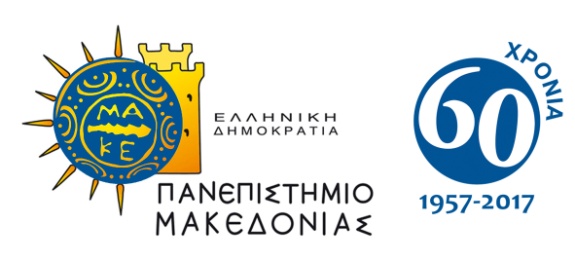 ΕΙΔΙΚΟΣ ΛΟΓΑΡΙΑΣΜΟΣ ΚΟΝΔΥΛΙΩΝ ΕΡΕΥΝΑΣΠΡΟΣΚΛΗΣΗ ΥΠΟΒΟΛΗΣ ΕΡΕΥΝΗΤΙΚΩΝ ΕΡΓΑΣΙΩΝH έρευνα στην πρώτη γραμμήΑΙΤΗΣΗ ΓΙΑ ΥΠOΒΟΛΗ ΕΡΕΥΝΗΤΙΚΗΣ ΕΡΓΑΣΙΑΣΑριθμός αιτήσεως 
(συμπληρώνεται από τον ΕΛΚΕ)ΟνοματεπώνυμοΑκαδημαϊκό Τμήμα με συνημμένη τη Βεβαίωση από τη Γραμματεία που να πιστοποιεί ότι ο υποβάλλων είναι Υ.Δ. του ΤμήματοςΤίτλος της ερευνητικής εργασίαςΕπιστημονικό Πεδίο Έρευνας 
(κάθε πρόταση ανήκει σε 
ένα Επιστημονικό Πεδίο)Επιστημονικό Πεδίο 1. Οικονομικές ΕπιστήμεςΕπιστημονικό Πεδίο 2. Επιστήμες Διοίκησης Επιχειρήσεων Επιστημονικό Πεδίο 3. Επιστήμες Πληροφορίας Επιστημονικό Πεδίο 4. Πολιτικές, Κοινωνικές, Ανθρωπιστικές Επιστήμες και ΤέχνεςΕπιστημονικό Πεδίο 1. Οικονομικές ΕπιστήμεςΕπιστημονικό Πεδίο 2. Επιστήμες Διοίκησης Επιχειρήσεων Επιστημονικό Πεδίο 3. Επιστήμες Πληροφορίας Επιστημονικό Πεδίο 4. Πολιτικές, Κοινωνικές, Ανθρωπιστικές Επιστήμες και ΤέχνεςΑποστέλλοντας την αίτηση αυτή ηλεκτρονικά, αποδέχομαι ότι έχω διαβάσει και κατανοήσει όλες τις πληροφορίες που περιέχονται στον Κανονισμό, την παρούσα Αίτηση και τη σχετική Προκήρυξη. Γνωρίζω ότι η αίτησή μου αυτή θα σταλεί για αξιολόγηση.Αποστέλλοντας την αίτηση αυτή ηλεκτρονικά, αποδέχομαι ότι έχω διαβάσει και κατανοήσει όλες τις πληροφορίες που περιέχονται στον Κανονισμό, την παρούσα Αίτηση και τη σχετική Προκήρυξη. Γνωρίζω ότι η αίτησή μου αυτή θα σταλεί για αξιολόγηση.Αποστέλλοντας την αίτηση αυτή ηλεκτρονικά, αποδέχομαι ότι έχω διαβάσει και κατανοήσει όλες τις πληροφορίες που περιέχονται στον Κανονισμό, την παρούσα Αίτηση και τη σχετική Προκήρυξη. Γνωρίζω ότι η αίτησή μου αυτή θα σταλεί για αξιολόγηση.    	δεν απαιτείται υπογραφή, η αίτηση αποστέλλεται ΜΟΝΟ ηλεκτρονικά από την ιδρυματική ηλεκτρονική διεύθυνση του αιτούντος @uom.gr ή @uom.edu.gr    	δεν απαιτείται υπογραφή, η αίτηση αποστέλλεται ΜΟΝΟ ηλεκτρονικά από την ιδρυματική ηλεκτρονική διεύθυνση του αιτούντος @uom.gr ή @uom.edu.grΗΜΕΡΟΜΗΝΙΑ